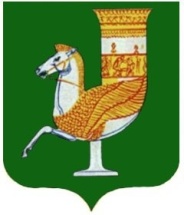 П  О  С  Т  А  Н  О  В  Л  Е  Н  И  Е   АДМИНИСТРАЦИИ   МУНИЦИПАЛЬНОГО  ОБРАЗОВАНИЯ «КРАСНОГВАРДЕЙСКИЙ  РАЙОН»От________________с. КрасногвардейскоеО внесении изменений постановление администрации МО «Красногвардейский район» №931 от 12.12.2018 года «Об утверждении Положения о проведении Конкурса на право размещения нестационарных торговых объектов на территории муниципального образования «Красногвардейский район»    В целях приведения в соответствие с действующим законодательством  нормативных правовых актов администрации МО «Красногвардейский район», в соответствии с Федеральными законами от 06 октября 2003 года №131-ФЗ «Об общих принципах организации местного самоуправления в Российской Федерации», от 26 июля 2006 года №135-ФЗ «О защите конкуренции», от 28 декабря 2009 года №381-ФЗ «Об основах государственного регулирования торговой деятельности в Российской Федерации»,  Уставом МО «Красногвардейский район»ПОСТАНОВЛЯЮ:1.Внести изменения постановление администрации МО «Красногвардейский район»  №931 от 12.12.2018 года «Об утверждении Положения о проведении Конкурса на право размещения нестационарных торговых объектов на территории муниципального образования «Красногвардейский район», изложив приложение 1 в новой редакции (Приложение).2. Опубликовать настоящее постановление в районной газете «Дружба» и разместить на официальном сайте органов местного самоуправления муниципального образования «Красногвардейский район» в информационно-телекоммуникационной сети «Интернет».3. Контроль за исполнением данного постановления возложить на отдел экономического  развития и торговли  администрации МО «Красногвардейский район».4. Настоящее постановление вступает в силу с момента его опубликования.И.о. главы МО «Красногвардейский   район»	                                            А.А. Ершов«Проект подготовлен и внесен»Начальник отдела экономическогоразвития и торговли администрации                         				Р.Н. ХуратовМО «Красногвардейский район»		«СОГЛАСОВАНО»Заместитель главы администрации района по вопросам экономической политики и сельского хозяйства - начальник управлениясельского хозяйства                                                                                       А.А. БароновНачальник правового отдела администрации МО «Красногвардейский район»	                            Ю.А. АгарковаУправляющий  делами администрации МО «Красногвардейский район»						- начальник общего отдела                                                                     А.А. КатбамбетовПриложение к постановлению администрацииМО «Красногвардейский район»от_______________Приложение №1            к  постановлению администрации                                                                        МО  «Красногвардейский  район»                                                                                 от 12.12.2018 г. №931 Положение
о проведения Конкурса на право размещения нестационарных торговых объектов на территории муниципального образования «Красногвардейский район»1. Общие положения1.1. Настоящее Положение о проведении Конкурса на право размещения нестационарных торговых объектов на территории муниципального образования «Красногвардейский район» (далее - Положение) определяет порядок проведения конкурса на право размещения нестационарных торговых объектов на территории муниципального образования «Красногвардейский район» (далее - Конкурс) в соответствии со Схемой размещения нестационарных торговых объектов на территории муниципального образования "Красногвардейский район" на земельных участках, в зданиях, строениях, сооружениях, находящихся в муниципальной собственности (далее - Схема размещения НТО), которая разрабатывается и утверждается в соответствии с действующим законодательством.1.2. Целями проведения Конкурса являются:- обеспечение равных возможностей субъектам предпринимательской деятельности и  физическим лицам, не являющихся индивидуальными предпринимателями и применяющих специальный налоговый режим «Налог на профессиональный доход», для размещения нестационарных торговых объектов на территории муниципального образования «Красногвардейский район»;- создание благоприятных условий для организации качественного обслуживания населения;- пополнение бюджета муниципального образования «Красногвардейский район».1.3. Срок предоставления права на размещение нестационарного торгового объекта устанавливается:- для торговых мест не более 1 года;- для павильонов, киосков, не более 5 лет;- летних кафе не более 3 лет.1.4. Основными принципами проведения Конкурса являются принципы равного доступа, гласности, равных условий и конкурентных возможностей для всех субъектов предпринимательской деятельности и физических лиц, не являющихся индивидуальными предпринимателями и применяющих специальный налоговый режим «Налог на профессиональный доход».1.5. Организатором Конкурса является Отдел экономического развития и торговли администрации муниципального образования «Красногвардейский район» (далее - Организатор Конкурса).1.6. Участниками Конкурса могут быть юридические лица независимо от организационно-правовой формы и вида собственности, индивидуальные предприниматели,  зарегистрированные в качестве субъектов предпринимательской деятельности в соответствии с требованием действующего законодательства и физические лица, не являющиеся индивидуальными предпринимателями и применяющие специальный налоговый режим «Налог на профессиональный доход»  (далее - участник, участники).1.7. Предметом Конкурса является право размещения нестационарных торговых объектов на территории муниципального образования «Красногвардейский район».1.8. По результатам Конкурса администрацией муниципального образования «Красногвардейский район» и победителем Конкурса либо с участником в случаях, предусмотренных пунктами 5.11, 8.4 настоящего Положения, заключается договор на право размещения нестационарного торгового объекта на территории муниципального образования «Красногвардейский район» (далее - Договор).1.9. Определение победителя Конкурса осуществляется конкурсной комиссией по проведению Конкурса на право размещения нестационарных торговых объектов на территории муниципального образования «Красногвардейский район» (далее - Комиссия), состав которой утвержден настоящим Постановлением.2. Функции Организатора Конкурса2.1. Организатор Конкурса осуществляет следующие функции:2.1.1. Принимает решение о проведении Конкурса (основанием для проведения Конкурса может быть внесение изменений в схему размещения НТО, а также заявление от индивидуального предпринимателя, юридического лица или физического лица, не являющегося индивидуальным предпринимателем и применяющего специальный налоговый режим «Налог на профессиональный доход», зарегистрированных на территории РФ в порядке установленном законодательством РФ, в соответствии с формой утвержденной настоящим Положением) (Приложение №1).- В случае подачи заявления от индивидуального предпринимателя, юридического или физического лица, не являющегося индивидуальным предпринимателем и применяющего специальный налоговый режим «Налог на профессиональный доход», зарегистрированных на территории РФ в порядке установленном законодательством РФ, в соответствии с формой утвержденной настоящим Положением, данное заявление выносится на рассмотрение Комиссии, для принятия решения о возможности или не возможности установления НТО в месте определенном Заявителем. Срок рассмотрения заявления устанавливается не более чем 10 рабочих дней. В случае положительного решения Комиссии, не позднее чем через 10 дней, Организатором Конкурса объявляется Конкурс на право размещения нестационарного торгового объекта (в порядке установленном настоящим Положением), после внесения НТО в схему размещения НТО Красногвардейского района (в случае его отсутствия в схеме размещения НТО Красногвардейского района), в установленном порядке. В случае принятия отрицательного решения Конкурсной комиссией по установке НТО в месте указанном в заявлении заявителя, Организатор Конкурса, в течение 10 рабочих дней, уведомляет заявителя об отказе в предоставлении права на установление НТО в месте указанном заявителем в заявлении, в письменной либо устной форме.2.1.2. Разрабатывает и утверждает конкурсную документацию, определяет стартовый размер финансового предложения за право размещения нестационарного торгового объекта на территории муниципального образования «Красногвардейский район».2.1.3. Стартовый размер финансового предложения за право размещения нестационарного торгового объекта на территории муниципального образования «Красногвардейский район», определяется Организатором Конкурса в соответствии с методикой, утвержденной настоящим Постановлением.2.1.4. на официальном сайте органов местного самоуправления муниципального образования «Красногвардейский район» в информационно-телекоммуникационной сети «Интернет» (далее - официальный сайт) информацию, подлежащую размещению в порядке и сроки в соответствии с настоящим Положением.2.1.5. Принимает и регистрирует заявки от участников, обеспечивает их сохранность, а также конфиденциальность сведений и информации, содержащихся в них.2.1.6. Своевременно уведомляет членов Комиссии о месте, дате и времени проведения заседаний Комиссии.2.1.7. Комиссия принимает решение о предоставлении права на размещение нестационарного торгового объекта без проведения Конкурса в случае, если срок размещения НТО составляет менее 30 дней.3. Извещение о проведении Конкурса3.1. Извещение о проведении Конкурса размещается Организатором Конкурса на официальном сайте не менее чем за 10 дней до дня проведения Конкурса, при этом день проведения Конкурса является днем окончания подачи заявок.3.2. Извещение о проведении Конкурса должно содержать следующие сведения:3.2.1. наименование, место нахождения, почтовый адрес, адрес электронной почты и номер контактного телефона Организатора Конкурса;3.2.2. адрес места расположения нестационарного торгового объекта, его площадь;3.2.3. назначение (специализацию) нестационарного торгового объекта;3.2.4. вид нестационарного торгового объекта;3.2.5. срок размещения нестационарного торгового объекта;3.2.6. размер финансового предложения за право размещения нестационарного торгового объекта;3.2.7. требования, предъявляемые к участникам конкурсного отбора;3.2.8. место приема заявок;3.2.9. дата, время начала и окончания приема заявок;3.2.10. место получения информации об условиях Конкурса;3.2.11. место, дату и время проведения Конкурса.3.3. Организатор Конкурса вносит изменения в извещение о проведении Конкурса не позднее, чем за пять дней до даты окончания подачи участниками заявок на участие в Конкурсе. В течение одного дня со дня принятия указанного решения такие изменения размещаются Организатором Конкурса на официальном сайте. При этом срок подачи заявок на участие в Конкурсе должен быть продлен таким образом, чтобы со дня размещения на официальном сайте внесенных изменений в извещение о проведении Конкурса до даты окончания подачи заявок на участие в Конкурсе он составлял не менее семи дней.3.4. Организатор Конкурса отказывается от проведения Конкурса не позднее чем за пять дней до даты окончания срока подачи Участниками заявок на участие в Конкурсе. В течение одного дня со дня принятия указанного решения извещение об отказе от проведения Конкурса размещается Организатором Конкурса на официальном сайте. В течение двух рабочих дней с даты принятия данного решения Организатор Конкурса в случае, если на конверте не указаны почтовый адрес (для юридического лица) или сведения о месте жительства (для индивидуального предпринимателя и физического лица, не являющегося индивидуальным предпринимателем и применяющего специальный налоговый режим «Налог на профессиональный доход») участника, вскрывает конверты с заявками на участие в Конкурсе и в течение трех рабочих дней направляет соответствующие уведомления всем участникам.4. Конкурсная документация4.1. Конкурсная документация разрабатывается и утверждается Организатором Конкурса.4.2. Конкурсная документация должна содержать:4.2.1. требования к содержанию, форме, оформлению и составу заявки на участие в конкурсном отборе и инструкцию по ее заполнению (Приложение №2);4.2.2. адрес места расположения нестационарного торгового объекта (схема расположения), его площадь;4.2.3. назначение (специализацию) нестационарного торгового объекта;4.2.4. вид нестационарного торгового объекта;4.2.5. срок размещения нестационарного торгового объекта;4.2.6. размер финансового предложения за право размещения нестационарного торгового объекта на территории муниципального образования Красногвардейский район;4.2.7. требования к размещению нестационарного торгового объекта;4.2.8. требования к описанию участниками внешнего вида нестационарного торгового объекта, на право размещения которого проводится Конкурс.4.2.9. требования к условиям исполнения Договора;4.2.10. требование к оказанию услуг;4.2.11. порядок, место, дату начала и дату окончания срока подачи заявок на участие в Конкурсе. При этом датой начала срока подачи заявок на участие в Конкурсе является день, следующий за днем размещения на официальном сайте извещения о проведении Конкурса.4.2.12. порядок, место, дату и время проведения Конкурса.4.2.13. критерии оценки заявок на участие в Конкурсе, устанавливаемые в соответствии с п. 7.14 настоящего положения.4.3. К конкурсной документации должен быть приложен проект Договора, который является неотъемлемой частью конкурсной документации (Приложение №3).4.4. Сведения, содержащиеся в конкурсной документации, должны соответствовать сведениям, указанным в извещении о проведении Конкурса.4.5. Организатор Конкурса обеспечивает размещение конкурсной документации на официальном сайте в срок, предусмотренный пунктом 3.1 настоящего Положения, одновременно с размещением извещения о проведении Конкурса. Конкурсная документация должна быть доступна для ознакомления на официальном сайте без взимания платы.4.6. Организатор Конкурса вносит изменения в конкурсную документацию не позднее, чем за пять дней до даты окончания подачи заявок на участие в Конкурсе. В течение одного дня со дня принятия решения о внесении изменений в конкурсную документацию такие изменения размещаются Организатором Конкурса на официальном сайте. При этом срок подачи заявок на участие в Конкурсе должен быть продлен так, чтобы со дня размещения на официальном сайте внесенных изменений в конкурсную документацию до даты окончания подачи заявок на участие в Конкурсе такой срок составлял не менее чем семь дней.5. Порядок подачи заявок на участие в Конкурсе5.1. Заявка на участие в Конкурсе подается участником в срок и по форме, которая установлена конкурсной документацией.5.2. Заявка на участие в Конкурсе подается участником в письменной форме в запечатанном конверте. На конверте могут быть указаны: фирменное наименование, почтовый адрес (для юридического лица) или фамилия, имя, отчество, сведения о месте жительства (для индивидуального предпринимателя и физического лица, не являющегося индивидуальным предпринимателем и применяющего специальный налоговый режим «Налог на профессиональный доход»).5.3. Заявка на участие в Конкурсе должна содержать:5.3.1. Сведения и документы о заявителе, подавшем такую заявку, копии заключенных трудовых договоров с нанимаемыми работниками (при наличии):- фирменное наименование (наименование), сведения об организационно-правовой форме, о месте нахождения, почтовый адрес (для юридического лица), фамилию, имя, отчество, паспортные данные, сведения о месте жительства (для индивидуального предпринимателя и физического лица, не являющегося индивидуальным предпринимателем и применяющего специальный налоговый режим «Налог на профессиональный доход»), номер контактного телефона (при наличии), ИНН;- документ, подтверждающий полномочия лица на осуществление действий от имени заявителя - юридического лица (копия решения о назначении или об избрании либо приказа о назначении физического лица на должность, в соответствии с которым такое физическое лицо обладает правом действовать от имени заявителя без доверенности) (далее - руководитель). В случае если от имени заявителя действует иное лицо, заявка на участие в конкурсе должна содержать также доверенность на осуществление действий от имени заявителя, заверенную печатью заявителя и подписанную руководителем заявителя (для юридических лиц) или уполномоченным этим руководителем лицом, либо нотариально заверенную копию такой доверенности. В случае если указанная доверенность подписана лицом, уполномоченным руководителем заявителя, заявка на участие в конкурсе должна содержать также документ:- подтверждающий полномочия такого лица;- копии учредительных документов участника (для юридических лиц);- заявление участника об отсутствии решения о ликвидации участника;- юридического лица;- об отсутствии решения арбитражного суда о признании участника - юридического лица, индивидуального предпринимателя банкротом;- об отсутствии решения о приостановлении деятельности участника в порядке, предусмотренном Кодексом Российской Федерации об административных правонарушениях - для юридических лиц и индивидуальных предпринимателей;- копия свидетельства о постановке на учет в налоговом органе.5.3.2. Сведения о нестационарном торговом объекте: адрес места расположения нестационарного торгового объекта, его площадь;- назначение (специализация) нестационарного торгового объекта;- вид нестационарного торгового объекта;- срок размещения нестационарного торгового объекта.5.3.3. Предложение о размере платы за право размещения нестационарного торгового объекта.5.3.4. Описание внешнего вида нестационарного торгового объекта, в том числе фотография (эскиз) предлагаемого к размещению нестационарного торгового объекта.5.4. Все листы заявки на участие в конкурсном отборе должны быть прошиты и пронумерованы. Заявка на участие в Конкурсе должна содержать опись входящих в ее состав документов, быть скреплена печатью участника (для юридического лица) и подписана участником или лицом, уполномоченным таким участником.Соблюдение участником указанных требований означает, что все документы и сведения, входящие в состав заявки на участие в конкурсном отборе, поданы от имени участника, а также подтверждает подлинность и достоверность представленных в составе заявки на участие в Конкурсе документов и сведений. Участник конкурса должен подготовить экземпляр заявки на участие в конкурсе, который сшивается в один том с полным пакетом документов, предоставление которых установлено законодательством Российской Федерации и настоящей конкурсной документацией. Заявка на участие в конкурсе регистрируется отдельно в Журнале регистрации заявок на участие в конкурсе. Верность копий документов, представляемых в составе заявки на участие в конкурсе, должна быть подтверждена печатью и подписью уполномоченного лица, если иная форма заверения не была установлена нормативными правовыми актами Российской Федерации. При подготовке заявки на участие в конкурсе и документов, входящих в состав такой заявки, не допускается применение факсимильных подписей. Все документы, входящие в состав заявки на участие в конкурсе и приложения к ней должны лежать в порядке, указанном в описи. Все документы заявки и приложения к ней должны быть четко напечатаны. Подчистки и исправления не допускаются, за исключением исправлений, скрепленных печатью и заверенных подписью уполномоченною лица (для юридических лиц) или собственноручно заверенных.5.5. Не допускается требовать от участника иное, за исключением документов и сведений, предусмотренных пунктом 5.3 настоящего Положения. Не допускается требовать от участника предоставления оригиналов документов.5.6. Участник вправе подать только одну заявку на участие в Конкурсе в отношении каждого предмета Конкурса (лота).5.7. Прием заявок на участие в Конкурсе прекращается в день проведения Конкурса.5.8. Участники, Организатор Конкурса, обязаны обеспечить конфиденциальность сведений и информации, содержащихся в заявках на участие в Конкурсе, до вскрытия конвертов с заявками на участие в Конкурсе.5.9. Участник вправе изменить или отозвать заявку на участие в Конкурсе в любое время до момента вскрытия конкурсной комиссией конвертов с заявками на участие в Конкурсе.5.10. В случае если по окончании срока подачи заявок на участие в Конкурсе подана только одна заявка на участие в Конкурсе или не подано ни одной заявки на участие в Конкурсе, Конкурс признается несостоявшимся. В случае если конкурсной документацией предусмотрено два лота и более, Конкурс признается несостоявшимся только в отношении тех лотов, по которым подана только одна заявка или не подано ни одной заявки.5.11. В случае если по окончании срока подачи заявок на участие в Конкурсе подана только одна заявка, конверт с указанной заявкой вскрывается и заявка рассматривается в порядке, установленном в разделе 7 настоящего Положения.6. Конкурсная комиссия6.1. Формой работы Комиссии является заседание.6.2. Члены Комиссии участвуют в ее работе лично. Делегирование членами Комиссии своих полномочий иным лицам не допускается.6.3. Каждый член Комиссии обладает правом одного голоса.6.4. Члены Комиссии имеют равные права при обсуждении вопросов и принятии решений на заседаниях Комиссии.6.5. Заседание Комиссии считается правомочным, если на нем присутствует не менее 50% от общего числа ее членов.6.6. Решение Комиссии по результатам рассмотрения и оценки заявок принимается открытым голосованием простым большинством голосов от присутствующих на заседании членов Комиссии. При равенстве голосов решающим является голос председательствующего на заседании Комиссии.6.7. В случае несогласия с принятым решением член Комиссии вправе изложить письменно свое особое мнение, которое подлежит приобщению к протоколу заседания Комиссии.6.8. Конкурсной комиссией осуществляется вскрытие конвертов с заявками на участие в Конкурсе, ведение протокола вскрытия конвертов с заявками на участие в Конкурсе, отбор участников Конкурса, рассмотрение, оценка и сопоставление заявок, определение победителя Конкурса, составление протоколов рассмотрения, оценки и сопоставления заявок.7. Порядок проведения Конкурса7.1. Комиссией вскрываются конверты с заявками на участие в Конкурсе публично в день, во время и в месте проведения Конкурса, указанные в извещении о проведении Конкурса.7.2. Комиссией осуществляется вскрытие конвертов с заявками на участие в Конкурсе, которые поступили Организатору Конкурса до вскрытия конвертов с заявками на участие в Конкурсе. В случае установления факта подачи одним участником двух и более заявок на участие в Конкурсе в отношении одного и того же лота при условии, что поданные ранее заявки этим участником не отозваны, все заявки на участие в конкурсном отборе такого участника, поданные в отношении данного лота, не рассматриваются.7.3. При вскрытии конвертов с заявками на участие в Конкурсе объявляются и заносятся в протокол вскрытия конвертов: наименование (для юридического лица), фамилия, имя, отчество (для индивидуального предпринимателя и физического лица, не являющегося индивидуальным предпринимателем и применяющего специальный налоговый режим «Налог на профессиональный доход») и почтовый адрес каждого участника, конверт с заявкой на участие в Конкурсе которого вскрывается, наличие сведений и документов, предусмотренных конкурсной документацией, размер платы за право размещения нестационарного торгового объекта, указанный в такой заявке. В случае если по окончании срока подачи заявок на участие в Конкурсе подана только одна заявка или не подано ни одной заявки, в указанный протокол вносится информация о признании Конкурса несостоявшимся.7.4. Протокол вскрытия конвертов с заявками на участие в Конкурсе подписывается всеми присутствующими членами Комиссии непосредственно после вскрытия конвертов с заявками на участие в Конкурсе и в течение дня, следующего после подписания такого протокола, размещается на официальном сайте МО «Красногвардейский район».7.5. Комиссия рассматривает заявки на участие в Конкурсе на предмет соответствия требованиям, установленным конкурсной документацией, и соответствия участников требованиям, установленным законодательством. Срок рассмотрения заявок на участие в Конкурсе не может превышать трех рабочих дней со дня вскрытия конвертов с заявками на участие в Конкурсе.7.6. При рассмотрении заявок на участие в Конкурсе Комиссия отклоняет заявку на участие в Конкурсе в случаях:7.6.1. Отсутствия в составе заявки на участие в Конкурсе документов и сведений, определенных пунктом 5.3 настоящего Положения, или предоставления недостоверных сведений;7.6.2. Несоответствия заявки на участие в конкурсном отборе требованиям конкурсной документации.7.7. Отклонение заявок на участие в конкурсном отборе по иным основаниям, кроме указанных в пункте 7.6. настоящего Положения, не допускается.7.8. На основании результатов рассмотрения заявок на участие в КонкурсеКомиссией принимается решение о допуске к участию в Конкурсе участника Конкурса и о признании участника Конкурса, подавшего заявку на участие в Конкурсе, участником Конкурса или об отказе в допуске такого участника Конкурса к участию в Конкурсе в порядке и по основаниям, которые предусмотрены конкурсной документацией.7.9. Оформляется протокол рассмотрения заявок на участие в Конкурсе, который ведется конкурсной комиссией и подписывается всеми присутствующими на заседании членами конкурсной комиссии в день окончания рассмотрения заявок на участие в Конкурсе.7.10. Протокол должен содержать сведения об участниках, подавших заявки на участие в Конкурсе, решение о допуске участника конкурса к участию в Конкурсе и о признании его участником Конкурса или об отказе в допуске участника Конкурса к участию в Конкурсе с обоснованием такого решения и с указанием положений конкурсной документации, которым не соответствует заявка на участие в Конкурсе этого участника Конкурса, положений такой заявки, не соответствующих требованиям конкурсной документации, сведений о решении каждого члена конкурсной комиссии о допуске участника конкурса к участию в Конкурсе или об отказе ему в допуске к участию в Конкурсе. Указанный протокол в день окончания рассмотрения заявок на участие в конкурсе размещается Организатором Конкурса на официальном сайте.7.11. В случае если на основании результатов рассмотрения заявок на участие в Конкурсе принято решение об отказе в допуске к участию в Конкурсе всех участников, подавших заявки на участие в Конкурсе, или о допуске к участию в Конкурсе и признании участником Конкурса только одного участника, подавшего заявку на участие в Конкурсе, Конкурс признается несостоявшимся.7.12. В случае, если конкурсной документацией предусмотрено два и более лота. Конкурс признается несостоявшимся только в отношении того лота, решение об отказе в допуске к участию в котором принято относительно всех участников, подавших заявки на участие в Конкурсе в отношении этого лота, или решение о допуске к участию в котором и признании участником конкурса принято относительно только одного участника, подавшего заявку на участие в конкурсе в отношении этого лота.7.13. В случае если Конкурс признан несостоявшимся и только один участник, подавший заявку на участие в Конкурсе, признан участником Конкурса, организатор Конкурса в течение пяти рабочих дней со дня подписания протокола рассмотрения заявок на участие в Конкурсе обязан передать такому участнику Конкурса проект Договора, который составляется путем включения условий исполнения Договора, предложенных таким участником в заявке на участие в Конкурсе, в проект Договора, прилагаемый к конкурсной документации.7.14. Критерии оценки и сопоставления заявок при определении победителей Конкурса:- размер платы за право размещения нестационарного торгового объекта (за наиболее высокую плату начисляется 1 бал соответственно);- описание внешнего вида нестационарного торгового объекта (эскиз, рисунок), (до 5 балов по усмотрению Конкурсной комиссии);- предоставление заключенных трудовых договоров с нанимаемыми работниками (начисляется 1 балл соответственно).7.15. Не допускается использование иных критериев оценки заявок на участие в Конкурсе, за исключением предусмотренного пунктом 7.14 настоящего Положения.7.16. Комиссия осуществляет оценку и сопоставление заявок на участие в Конкурсе, поданных участниками, признанными участниками Конкурса. Срок оценки и сопоставления таких заявок не может превышать трех рабочих дней со дня подписания протокола рассмотрения заявок на участие в Конкурсе.7.17. Победителем Конкурса признается участник, который по решению Конкурсной комиссии максимально соответствует критериям, определенным подпунктом 7.14. пункта 7 настоящего Положения. Набрал наибольшее количество балов.7.18. В случае если два и более участников Конкурса предложили одинаковые условия, то победителем Конкурса признается участник, чья заявка будет зарегистрирована по отношению к другим, имеющим равные условия, первой.7.19. Конкурсная комиссия ведет протокол оценки и сопоставления заявок на участие в Конкурсе; в котором должны содержаться сведения о месте, дате, времени проведения оценки и сопоставления таких заявок, об участниках Конкурса, заявки на участие в Конкурсе которых были рассмотрены, о порядке оценки и о сопоставлении заявок на участие в Конкурсе, о принятом на основании результатов оценки и сопоставления заявок на участие в Конкурсе решении о выборе победителя Конкурса, а также наименования (для юридических лиц), фамилии, имена, отчества (для индивидуальных предпринимателей и физических лиц, не являющихся индивидуальными предпринимателями и применяющих специальный налоговый режим «Налог на профессиональный доход») и почтовые адреса победителя Конкурса и Участников, предложивших следующие после победителя условия (в порядке уменьшения размера платы за право размещения нестационарного торгового объекта).7.20. Протокол подписывается всеми присутствующими членами Комиссии в течение дня, следующего после дня окончания проведения оценки и сопоставления заявок на участие в Конкурсе. Протокол хранится у Организатора конкурса.7.21. Протокол оценки и сопоставления заявок на участие в Конкурсе размещается на официальном сайте организатором Конкурса в течение дня, следующего после дня подписания указанного протокола.7.22. Организатор Конкурса в течение пяти рабочих дней со дня подписания протокола оценки и сопоставления заявок передает победителю Конкурса копию протокола и проект Договора, который составляется путем включения условий заключения Договора, предложенных победителем конкурса в заявке на участие в Конкурсе, в проект Договора, прилагаемый к конкурсной документации.7.23. Победитель перечисляет предложенную в конкурсной заявке плату за право на размещение объекта в соответствии с конкурсной документацией и условиями договора в бюджет МО «Красногвардейский район».8. Заключение Договора по результатам Конкурса8.1. Заключение Договора осуществляется в порядке, предусмотренном Гражданским кодексом Российской Федерации и иными Федеральными законами.8.2. Договор заключается в течение 20 рабочих дней со дня подписания протокола оценки и сопоставления заявок, после внесения платы за право размещения НТО за первый год размещения НТО, в случае когда Договор заключается сроком менее чем на 1 год - Договор заключается после внесения Хозяйствующим субъектом платы за право размещения НТО за весь период срока действия Договора.8.3. В случае если победителем Конкурса нарушены порядок и сроки внесения платы за право на размещение объекта в бюджет МО «Красногвардейский район», порядок и сроки оформления Договора, победитель Конкурса признается уклонившимся от заключения Договора, и в течение 3 лет не имеет право принимать участие в Конкурсах на право размещения НТО на территории Красногвардейского района.8.4. В случае если победитель Конкурса признан уклонившимся от заключения Договора, все понесенные им убытки он берет на себя и Организатор Конкурса вправе заключить Договор с участниками Конкурса, предложившими следующие после победителя условия (в порядке уменьшения размеры платы за право размещения нестационарного торгового объекта).8.5. В случае признания Конкурса несостоявшимся в связи с тем, что не подано ни одной заявки на участие в Конкурсе или все заявки на участие в Конкурсе отклонены по основаниям, предусмотренным пунктом 7.6. настоящего Положения, или при уклонении всех участников конкурсного отбора от заключения Договора Организатор Конкурса отбора вправе объявить о проведении нового Конкурса в установленном порядке.8.6. Договор с Участником заключается на условиях, указанных в заявке на участие в Конкурсе. При заключении Договора размер платы за размещение нестационарного торгового объекта не может быть ниже начального (минимального) размера платы за право размещения нестационарного торгового объекта, указанного в извещении о проведении Конкурса.9. Методика расчета платы за размещение нестационарного торгового объекта1. Размер ежеквартальной платы за размещение нестационарного торгового объекта определяется по следующей формуле:П = (Б х S х К) / 4, где:П - размер ежеквартальной платы за размещение нестационарного торгового объекта;Б - базовая плата за размещение 1 кв. м. нестационарного торгового объекта для населенных пунктов на территории муниципального образования «Красногвардейский район»:S - площадь нестационарного торгового объекта;К - устанавливаемый на календарный год коэффициент дефлятор, учитывающий изменение потребительских цен на товары (работы, услуги).Коэффициенты дефляторы, учитывающие специализацию нестационарного торгового объекта:В случае, если срок действия договора на размещение нестационарного торгового объекта составляет 15 дней и менее, размер платы за размещение нестационарного торгового объекта устанавливается в размере 1/6 ежеквартальной платы за размещение нестационарного торгового объекта.Если срок действия договора на размещение нестационарного торгового объекта составляет более 15 дней, но менее 30 дней, размер платы за размещение нестационарного торгового объекта устанавливается в размере 1/3 ежеквартальной платы за размещение нестационарного торгового объекта.Ежеквартальная плата за размещение нестационарного торгового объекта подлежит внесению в бюджет муниципального образования «Красногвардейский район» до 20 числа месяца, следующего за отчетным кварталом.За нарушение сроков внесения платы по Договору хозяйствующий субъект выплачивает пени из расчета 1% от размера невнесенной суммы за каждый календарный день просрочки. Уплата пени не освобождает от уплаты процентов за пользование чужими денежными средствами, штрафов, предусмотренных настоящим договором и действующим законодательством, и от возмещения ущерба и упущенной выгоды.Уполномоченный орган имеет право на изменение размера ежеквартальной платы за размещение нестационарного торгового объекта в случае издания нормативных правовых актов, изменяющих порядок определения данной платы или значений показателей, используемых при ее расчете, в одностороннем порядке.2. Плата за право размещения нестационарного торгового объекта устанавливается в размере итоговой цены предложенной победителем Конкурса на право заключения договора на размещение нестационарного торгового объекта.Начальная цена Конкурса (лота) на право заключения договора на размещение нестационарного торгового объекта устанавливается в размере:- 1/3 ежеквартальной платы за размещение нестационарного торгового объекта при сроке действия договора на размещение нестационарного торгового объекта до 2 месяцев включительно;- 2/3 ежеквартальной платы за размещение нестационарного торгового объекта при сроке действия договора на размещение нестационарного торгового объекта от 2 месяцев до 1 года включительно;- ежеквартальной платы за размещение нестационарного торгового объекта при сроке действия договора на размещение нестационарного торгового объекта более 1 года.Плата за право заключения договора на размещение нестационарного торгового объекта подлежит внесению в бюджет муниципального образования «Красногвардейский район» согласно условий договора.Начальник отдела экономического развития и торговли администрации МО «Красногвардейский район»                                       Р.Н. ХуратовПриложение № 1
к Положению о проведении
Конкурса на право размещения
нестационарных торговых объектов
на территории муниципального
образования «Красногвардейский район»               Главе                            МО "Красногвардейский район"Заявлениео предоставлении торгового места для размещения нестационарного торгового объекта     Прошу Вас предоставить торговое место для размещения нестационарноготоргового объекта:     Наименование    юридического    лица,    (Ф.И.О.)    индивидуального Предпринимателя или физического лица, не являющегося индивидуальным предпринимателем и применяющего специальный налоговый режим «Налог на профессиональный доход»______________________________________________________Место     нахождения     юридического     лица      (индивидуального Предпринимателя или физического лица, не являющегося индивидуальным предпринимателем и применяющего специальный налоговый режим «Налог на профессиональный доход»)_____________________________________________________  Идентификационный номер налогоплательщика(ИНН)______________________     Вид  нестационарного  торгового  объекта  (павильон  в  остановочномкомплексе, киоск, торговое место, павильон, автолавка, торговое место под организацию  проката  велосипедов автомат,  разностное     мороженное и т.д.)_______________________________________________________ Место нахождение территории, где предполагается разместить  торговый объект____________________________________________Размер торговой площади, необходимой для размещения  нестационарного торгового объекта___________________________     Срок на который предполагается разместить торговый объект с ______20__ года по _____ 20__года Ассортиментный перечень товара_____________________________________Опись прилагаемых к заявлению документов (отметить):- копия устава (для юридического лица)________;- документ, подтверждающий полномочия лица на осуществление действий от имени заявителя - юридического лица (копия решения о назначении или об избрании либо приказа о назначении физического лица на должность, в соответствии с которым такое физическое лицо обладает правом действовать от имени заявителя без доверенности); - копия  выписки из ЕГРЮЛ или ЕГРИП _______;- копия справки о постановке на учет физического лица в качестве налогоплательщика налога на профессиональный доход______;-  копия  паспорта  (для индивидуальных предпринимателей и физических лиц, не являющихся индивидуальными предпринимателями и применяющих специальный налоговый режим «Налог на профессиональный доход») _____;- копия эскизного проекта объекта  (для  сезонного (летнего)  кафе)_______;- количество  посадочных  мест  (для  сезонного  (летнего)   кафе) с разбивкой по месяцам:     1.__________2._________3_________4._________5.__________6.__7.__________8._________9_________10._________11.__________ 12.________    режим работы объекта____________________________________________________________________________________    (заявитель)       (подпись)                   (расшифровка)М.П.номер телефона_________________________Начальник отдела экономического развития и торговли администрации МО «Красногвардейский район»                                      Р.Н. ХуратовN
п/пНаселенный пункт МО «Красногвардейский район»Базовая плата за размещение 1 кв. м. нестационарного торгового объекта, ( руб.)1с. Белое295,92с. Преображенское295,93х. Папенков295,94п. Мирный295,95с. Новосевастопольское295,96х. Богорсуков295,97с. Еленовское295,98х. Саратовский295,99х. Догужиев295,910х. Пустоселов295,911с. Красногвардейское591,7512а. Адамий295,913х. Чумаков295,914а. Уляп295,915с. Штурбино295,916а. Хатукай473,417п. Набережный295,918п. Свободный295,919п. Водный295,920п. Лесной295,921с. Большесидоровское295,922а. Джамбечи295,923с. Садовое295,924а. Бжедугхабль295,925с. Верхненахаровское295,9N
п/пСпециализация нестационарного торгового объектаЗначение коэффициента1Бытовые услуги0,22Периодическая печать0,23Хлебобулочные и выпечные изделия0,254Бакалейно-кондитерские изделия0,253Услуги общественного питания0,26Продовольственные товары0,257Непродовольственные товары0,2